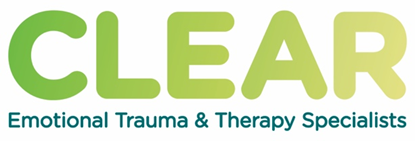 Registered Charity No 1165574Job DescriptionPurpose and Scope of the RoleAs a trainer/facilitator at CLEAR you will be part of an exciting new service working with businesses and organisations to support wellbeing, attendance and productivity at work. This is an important part of our prevention work and also aims to generate income for the charity to reinvest in our therapy and counselling services. We have many opportunities to use our professional knowledge, skills, and assets to expand our training offer to provide an understanding of mental health and emotional trauma, how this impacts on the workforce and how this can be managed and supported.We are looking for an experienced and qualified trainer who has worked with adults and children in an educational / training capacity and is interested in developing their skills to support the charity’s mission. Whilst initial engagement is for 1 day per week, we anticipate that hours of work will increase quite quickly as our new services develop.Key Tasks and Responsibilities:Delivery of Training:Work with the Training & Professional Development Lead with an initial focus on delivering courses and workshops connected to:Safeguarding Children and Vulnerable AdultsUnderstanding trauma Mental health in the workplacePositive Emotional WellbeingDeveloping Peer Support ProgrammesLiaising with trainees where appropriate to effectively deliver trainingManagement of resources needed for individual trainingSupporting effective evaluation of training deliveredDevelopment of Training:Working with the Training & Professional Development Lead, to develop new training offers, responding to needs of employers and, where relevant, schools and collegesDevelop written and virtual resourcesPlanning, promoting and, where needed managing bookings for trainingPersonal Development:Undertake personal and train the trainer training as needed for ongoing delivery by CLEARSupport your own Continuous Professional Development and engage in opportunities arising through CLEARGeneral DutiesUndertake any other tasks deemed necessary so that the training service is effective and well managedFollow the Charity policies and proceduresUndertake other reasonable tasks as requiredThis role may be reviewed and amended, by agreement, subject to the needs of service users, the organisation and funding.Person SpecificationFebruary 2023Role TitleTrainer/FacilitatorLocation7-8 Cathedral Lane, TruroPost reports toTraining & Professional Development LeadContract TypeEmployed or Sessional considered – to be agreedPay£27,000pa/pro-rata employed or £125/day sessionalHoursMinimum 0.2FTE (7.5 hours per week) at start with potential for additional hours as the service developsOther ConsiderationsOther benefits include funded CPD and opportunities to gain new qualifications; supervision; workforce wellbeing activities including trauma-centred, trauma-sensitive yoga and tai-chi movements for wellbeingProbation period of 6 months, with interim review after 3 monthsAll successful applicants will be required to have an Enhanced DBS checkEssentialDesirableDemonstrated ByA minimum Level 3 training qualification.Application FormInterview3year+ experience of delivery of training / educational programmes Knowledge and understanding of the charity sectorApplication FormInterviewExperience of delivering training in the context of mental health and/or emotional wellbeingUnderstanding of mental health, trauma, abuse and its impactApplication FormInterviewExcellent oral and written communication skills and the presence to communicate to a variety of audiences in a clear, inspiring, and confident wayProven experience of delivering training onlinePrevious experience of delivering for businessApplication FormInterview/micro-teachAbility to demonstrate excellent planning, prioritising and organisational skillsApplication FormInterviewAbility to work alone and effectively with another trainer(s)Experience of working as part of a successful team.Application FormInterviewExcellent IT skillsExperience of using various systems for both administration and delivery of trainingApplication FormInterview